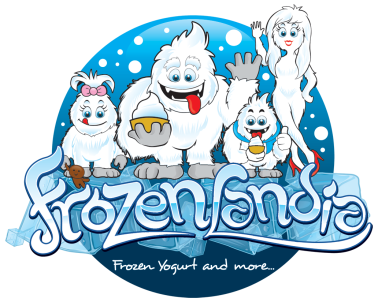 EMPLOYMENT APPLICATIONFull name: 	__________________________________ Age: ________ Gender: _____________Address: 	___________________________________________________________________	Phone: ___________________ Email Address: _________________________________________   Driver License #: ____________________________Have you ever being convicted of a felony?          If yes please explain:  ______________________________________________________________________________Are you seeking a full time position?  ____   Are you seeking a part-time position?  ____  You will be able to report to work ____ days after being notified that you are hired.Desired Salary? $______ per hour. =      Military Service?                              Duty/Specialized training?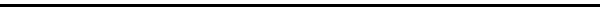 REFERENCES:  List two personal references who are not relatives or formers supervisors______________________________________________________________________________Name 						Address                     Phone      Occupation           Years Known______________________________________________________________________________Name 						Address                     Phone      Occupation           Years KnownEMPLOYMENT: List last employment first. Include summer or temporary jobs. Be sure all your experience or employers related to this job are listed here. Use an extra sheet of paper if necessaryPlease explain why you would like to be part of the FROZENLANDIA family?__________________________________________________________________________________________________________________________________________________________________________________________________________________________________________Emergency Contact Information: ______________________________________________________________________________ Name 						Address                     Phone      Disclaimer and Signature:I certify that my answers are true and complete to the best of my knowledge. If this application leads to employment, I understand that false or misleading information in my application or interview may result in my releaseSignature:________________________________________________	Date:__________DAYS AND HOURS AVAILABLE DAYS AND HOURS AVAILABLE DAYS AND HOURS AVAILABLE DAYS AND HOURS AVAILABLE DAYS AND HOURS AVAILABLE DAYS AND HOURS AVAILABLE DAYS AND HOURS AVAILABLE DAYS AND HOURS AVAILABLE MTWTHFSSFROMTOEDUCATIONYears CompletedField of StudyGraduate or DegreeHigh SchoolCollege/UniversityBusiness TechnicalOtherEmployer Name and Address:Position Title/Duties SkillsDates Employed:From:           To:Employer Name and Address:Position Title/Duties SkillsReason for leaving:Employer Name and Address:Supervisors Name:Telephone:Reason for leaving:Employer Name and Address:Position Title/Duties SkillsDates Employed:From:           To:Employer Name and Address:Position Title/Duties SkillsReason for leaving:Employer Name and Address:Supervisors Name:Telephone:Reason for leaving:Employer Name and Address:Position Title/Duties SkillsDates Employed:From:           To:Employer Name and Address:Position Title/Duties SkillsReason for leaving:Employer Name and Address:Supervisors Name:Telephone:Reason for leaving: